Name of Journal: World Journal of HepatologyESPS Manuscript NO: 25310Manuscript Type: ReviewCirrhosis and autoimmune liver disease: Current understandingLiberal R et al. Cirrhosis and autoimmune liver diseaseRodrigo Liberal, Charlotte R GrantRodrigo Liberal, Charlotte R Grant, Institute of Liver Studies, King’s College London School of Medicine at King’s College Hospital, London SE 9RS, United KingdomAuthor contributions: Liberal R and Grant CR contributed to paper design, literature search, drafting and editing of the manuscript; all authors approved the final version of the manuscript.Conflict-of-interest statement: Authors declare no conflict of interests for this article.Open-Access: This article is an open-access article which was selected by an in-house editor and fully peer-reviewed by external reviewers. It is distributed in accordance with the Creative Commons Attribution Non Commercial (CC BY-NC 4.0) license, which permits others to distribute, remix, adapt, build upon this work non-commercially, and license their derivative works on different terms, provided the original work is properly cited and the use is non-commercial. See: http://creativecommons.org/licenses/by-nc/4.0/Manuscript source: Invited manuscriptCorrespondence to: Dr. Rodrigo Liberal, Institute of Liver Studies, King’s College London School of Medicine at King’s College Hospital, Denmark Hill, London SE5 9RS, United Kingdom. rodrigo.liberal@kcl.ac.ukTelephone: +44-2032-993397Fax: +44-2032-993760Received: March 3, 2016 Peer-review started: March 7, 2016 First decision: April 15, 2016Revised: July 22, 2016 Accepted: August 6, 2016Article in press: Published online: AbstractPrimary biliary cirrhosis (PBC), primary sclerosing cholangitis (PSC) and autoimmune hepatitis (AIH) constitute the classic autoimmune liver diseases (AILDs). While AIH target the hepatocytes, in PBC and PSC the targets of the autoimmune attack are the biliary epithelial cells. Persistent liver injury, associated with chronic AILD, leads to un-resolving inflammation, cell proliferation and the deposition of extracellular matrix proteins by hepatic stellate cells and portal myofibroblasts. Liver cirrhosis, and the resultant loss of normal liver function, inevitably ensues. Patients with cirrhosis have higher risks or morbidity and mortality, and that in the decompensated phase, complications of portal hypertension and/or liver dysfunction lead to rapid deterioration. Accurate diagnosis and monitoring of cirrhosis is, therefore of upmost importance. Liver biopsy is currently the gold standard technique, but highly promising non-invasive methodology is under development. Liver transplantation (LT) is an effective therapeutic option for the management of end-stage liver disease secondary to AIH, PBC and PSC. LT is indicated for AILD patients who have progressed to end-stage chronic liver disease or developed intractable symptoms or hepatic malignancy; in addition, LT may also be indicated for patients presenting with acute liver disease due to AIH who do not respond to steroids.Key words: Hepatic fibrosis; Cirrhosis; Myofibroblasts; Primary biliary cirrhosis; Primary sclerosing cholangitis; Autoimmune hepatitis; Liver transplantation© The Author(s) 2016. Published by Baishideng Publishing Group Inc. All rights reserved.Core tip: In chronic liver disease, including autoimmune liver diseases, perpetual liver injury leads to persistent inflammation, cell proliferation and the deposition of extracellular matrix proteins. If left untreated, this process eventually leads to the development of liver cirrhosis, characterised by the presence of fibrosis and nodular regeneration. Liver biopsy is currently the gold standard technique, but highly promising non-invasive methodology is under development.Liberal R, Grant CR. Cirrhosis and autoimmune liver disease: Current understanding. World J Hepatol 2016; In pressINTRODUCTIONLiver disorders with probable autoimmune aetiology include autoimmune hepatitis (AIH), primary biliary cirrhosis (PBC) and primary sclerosing cholangitis (PSC). Each disease complies with, to varying extents, a proposed “multiple hit hypothesis” accounting for autoimmunity development, in which interacting environmental, infectious, genetic, epigenetic and immunological factors account for the loss of tolerance to self-constituents[1]. While AIH target the hepatocytes, in PBC and PSC the targets of the autoimmune attack are the biliary epithelial cells. Each of the autoimmune liver diseases (AILDs) is associated with distinct epidemiological and clinical characteristics. However, overlap syndromes, characterised by the coexistence of features of more than one AILD, are increasingly being recognised[2]. AILDSPBCPBC is a cholestatic autoimmune liver disease characterised by progressive destruction of the small and intermediate-sized bile ducts[3]. The histologic picture of PBC involves non-suppurative cholangitis with destruction of the biliary epithelium and portal infiltration of inflammatory cells. PBC also presents with biochemical evidence of cholestasis. PBC has pronounced female preponderance and a strong tendency to present in middle age[3]. Epidemiological characteristics of PBC are outlined in Table 1.High titre positivity for serum anti-mitochondrial autoantibodies (AMAs) is pathognomonic for PBC, being detected in up to 95% of patients[3-5]. Moreover, asymptomatic people with AMA-positivity eventually progress to disease development[6]. AMAs target lipoylated domains of the 2-oxoacid dehydrogenase complexes, with the immunodominant epitope belonging to the E2 components of the pyruvate dehydrogenase complex (PDC-E2)[3,4,7]. PBC-specific anti-nuclear autoantibodies (ANAs), with a characteristic “multiple nuclear dot” or “nuclear membrane” pattern, are found in 25%-40% of patients[8]. There is mounting evidence that the development of PBC can be accounted for by a proposed “multiple hit” hypothesis for the development of autoimmunity (Figure 1). The molecular mimicry hypothesis postulates that microorganisms with epitopes that are structurally similar to self-components trigger an immune response with interspecies promiscuity. Several potential infectious triggers have been proposed[9] including Escherichia coli[10-14] and Nosphingobium aromaticivorans[15-17].Numerous lines of evidence demonstrate that genetic factors alter susceptibility to PBC development. Female relatives of patients are at increased risk of developing PBC, and there is a high concordance rate between monozygotic twins[18]. Strong genetic associations lying within the MHC, for example HLA-DR8 in Europe and North America, have consistently been reported[19,20]. Genome wide association studies (GWAS) have revealed non-MHC gene associations that could be related to abnormal immune activation, including IL12A, IL12RB2, STAT-4 and CTLA-4[21-23].Ursodeoxycholic acid (UDCA) is the standard treatment for PBC, improving both biochemical and histological indicators of disease activity and elongating transplant-free survival time in a significant proportion of patients[24,25].PSCPSC is a chronic inflammatory disease of the biliary epithelium, characterised by progressive bile duct destruction. The small, medium and large bile ducts are affected by obliterative concentric fibrosis which leads to the development of biliary strictures[26]. In contrast to the other AILDs, PSC affects males more commonly than females[27]. The median age of onset is approximately 41 years of age[27] (Table 1).The most common biochemical abnormality in PSC patients is elevated serum alkaline phosphatase (AP)[28]. The most reliable diagnostic tool is cholangiography, which enables visualisation of characteristic multifocal strictures within the intra- and extra-hepatic bile ducts[29]. Concomitant inflammatory bowel disease (IBD), most frequently ulcerative colitis (UC), is found in up to 80% of patients[28,30].As with the other AILDs, the aetiology of PSC remains unknown but it is likely to follow the proposed multiple hit hypothesis (Figure 1), resulting from interplay between numerous genetic and environmental factors. The strong link with IBD has led to the emergence of the gut/lymphocyte homing hypothesis, which postulates that memory lymphocytes primed in the gut-associated lymphoid tissue, and therefore expressing the gut-homing integin α4β7 and the chemokine receptor CCR9, migrate from the gastrointestinal tract to the liver[31,32]. Importantly, the ligand for α4β7, MAdCAM-1, and the cognate chemokine for CCR9, CCL25, both usually restricted to the gut[32,33], are aberrantly expressed in the portal vein endothelium and sinusoidal endothelium respectively in PSC patients. Moreover, approximately 20% of liver-infiltrating T cells express α4β7 and CCR9, and have an effector memory phenotype[34,35]. The “leaky gut hypothesis”, on the other hand, involves direct translocation of intestinal flora via the portal vein[28]. Although direct evidence of this phenomenon is lacking[36], future studies investigating the influence of the gut microbiota on PSC development/progression are warranted. Similarly to the other AILDs, the strongest PSC genetic associations lie within HLA gene. In GWAS, the strongest association signals have been found near HLA-B[37-39]. There are, however, also believed to be HLA class II susceptibility genes contributing to the association signal found within in this region[38,39]. Non HLA associations identified by GWAS include BCL2LII, which encodes the pro-apoptotic protein BIM, TNFRSF14 and IL2RA[37-39].AIHAIH is a progressive inflammatory disease which, in contrast to the two cholestatic AILDs, targets the hepatocytes themselves. AIH has marked female predilection. AIH can present at all ages, but the two peak ages of incidence are in childhood or adolescence and at around 40 years of age[40] (Table 1). Trademark biochemical/serological characteristics of AIH are elevated aminotransferase levels, positivity for autoantibodies and increased IgG. A histological picture of interface hepatitis is typical of AIH. Autoantibody positivity is an important clinical feature of AIH, facilitating diagnosis and enabling distinction between two types of the disease. Patients seropositive for ANA and/or anti-smooth muscle autoantibodies (SMA) have AIH type-1 whereas those presenting with positivity for anti-liver kidney type-1 autoantibody (anti-LKM-1) or anti-liver cytosol type-1 (anti-LC-1) have AIH type-2[41,42]. Although AIH aetiology remains to be elucidated, available evidence is strongly suggestive of interplay between genetic and environmental factors (Figure 1). The observation that the hepatitis C virus (HCV) shares high sequence homology with the auto-antigenic target of anti-LKM-1 autoantibodies, cytochrome P450-2D6, has led to the suggestion that molecular mimicry could trigger AIH development in a genetically predisposed host[43,44]. Other potential triggers for AIH include the hepatitis B virus (HBV), cytomegalovirus (CMV) and the herpes simplex virus (HSV)[43]. Genetic associations affecting susceptibility to disease development, response to therapy and prognosis have been reported[45]. The most significant genetic associations lie within the MHC, at the HLA-DRB1 locus. Susceptibility to AIH type-1 is linked to alleles encoding the HLA-DR3 and DR4 molecules[46], while AIH-2 susceptibility and severity have been linked to alleles encoding the HLA-DR3 and DR7 molecules[47]. Susceptibility to AIH has also been linked to polymorphisms in genes located outside the MHC, including CTLA-4[48], TNF-α[49] and Fas[50]. With the standard treatment regimen for AIH - prednisolone, with or without the addition of azathioprine - up to 80% of AIH patients are able to reach remission[51].Overlap syndromesIt is not uncommon for patients to present with features characteristic of AIH and either PSC or PBC. Because standardised and validated diagnostic criteria are lacking, these “overlap syndromes” remain ill defined. PBC/AIH overlap is present in some 10% of AIH or PBC patients[52,53], and the most commonly used method for diagnosis is the presence of two of the following features of AIH in conjunction with two of the following features of PBC. The AIH features are: (1) ALT at least 5 times the upper limit of normal (ULN); (2) SMA positivity or IgG level of at least 2 times ULN; and (3) liver histology showing moderate or severe periportal or periseptal inflammation. The PBC criteria are: (1) AP at least twice ULN or gamma glutamyl transferase (GGT) above 5 times ULN; (2) AMA positivity; and (3) bile duct lesions on liver biopsy[52,54,55]. AIH/PSC overlap is now believed to represent a significant proportion of patients with AILD[56,57]. The characteristics of AIH/PSC overlap are the classical features of AIH-1 - positivity for ANA and/or SMA, high IgG levels and interface hepatitis on biopsy - in addition to biochemical evidence of cholestasis, frequent occurrence of IBD, histological features consistent with PSC[58]. Cholangiographic evidence of intrahepatic or extrahepatic PSC also supports this diagnosis[59].FIBROSIS: KEY PLAYERSIn chronic liver disease, including AILD, perpetual liver injury leads to persistent inflammation, cell proliferation and the deposition of extracellular matrix proteins. If left untreated, this process eventually leads to the development of liver cirrhosis, characterised by nodular regeneration diffuse nodular regeneration surrounded by fibrotic septa with consequent extinction of the parenchyma, together leading to distortion of hepatic vascular architecture[60]. Loss of normal liver function inevitably ensues (Figure 2)[61].Hepatic stellate cells, found in the space of Dissé, have long been believed to be the main contributors to liver fibrosis. Liver damage induces hepatic stellate cells to differentiate into proliferative and contractile myofibroblasts, with a pro-inflammatory and fibrogenic phenotype[61-63]. Portal fibroblasts, located in the connective tissue of the portal triad are another source of myofibroblasts[64]. These are of particular importance in the context of the cholestatic AILDs. Liver damage leads to the myofibroblastic differentiation of quiescent portal fibroblasts[64], a process which can be enhanced in these conditions by the cholangiocytes themselves. When cholangiocytes become “reactive”, they proliferate and express co-stimulatory molecules, chemokines and pro-fibrogenic molecules, therefore further promoting fibrogenesis[65-70]. Bile acids, elevated as a consequence of cholestasis, could also perpetuate fibrogenesis indirectly by damaging hepatocytes[71], or by directly targeting myofibroblasts[72]. It has also been suggested that hepatic myofibroblasts could arise from hepatocytes or cholangiocytes via epithelial-mesenchymal transition, whereby polarised epithelial cells undergo phenotypic transformation in response to microenvironmental cues[73]. There are reports that hepatic epithelial cells can acquire some of the phenotypic characteristics of myofibroblastic cells in vitro. Co-expression of epithelial and fibroblastic cell markers has also been described in human tissue sections[74,75]. However, partly because these cell “markers” inadequately define both the epithelial and fibroblastic populations, conclusive evidence of epithelial-mesenchymal transition has been hard to come by. Furthermore, lineage tracing studies, using Cre/lox recombination, have failed to find evidence of liver epithelial cell-mesencymal transition in murine models of bile-duct ligation or hepatitis induced by carbon tetrachloride (CCL4) or 3,5-diethoxycarbonyl-1,4-dihydrocollidine (DDC)[76,77]. NATURAL HISTORY OF CIRRHOSISIt is well known that, compared with pre-cirrhotic patients, patients with cirrhosis have higher risks or morbidity and mortality[78]. Cirrhosis can be divided into a compensated phase, free of symptoms, and a decompensated phase, in which complications of portal hypertension and/or liver dysfunction lead to rapid deterioration. The two stages can be considered separate clinical entities according to the AASLD and EASL guidelines[79]. Median survival time in the compensated phase is over 12 years, whereas survival in the decompensated phase drops to approximately 2 years. The decompensated phase is defined by the development of jaundice, ascites, variceal haemorrhage or encephalopathy[80,81]. The compensated stage has been further divided into stage 1, consisting of patients lacking varices, and stage 2, characterised by the presence of varices in the absence or variceal bleeding. The decompensated stage has been split into stage 3, associated with ascites and a lack of variceal haemorrhage, and stage 4, comprising patients with variceal haemorrhage (with or without ascites). One year mortality rates of 1%, 3%, 20% and 57% respectively have been reported[82,83]. In a recent study, however, Zipprich et al[84]  (2012) failed to replicate entirely these reported values, finding that stage 3 and stage 4 patients had one year survival rates of approximately 20% and 18% respectively. The authors of this study cite recent advances in variceal haemorrhage therapy[85] as a potential reason for this discrepancy and proposed modifications to the system of stratification. The newly defined stage 3 consists of patients with variceal haemorrhage but without ascites, while stage 4 is characterised by the presence of ascites (with or without variceal bleeding)[84].The risk of progression from compensated to decompensated cirrhosis is approximately 31% in the first year of diagnosis and 5%-7% thereafter[86]. Because of the striking reduction in survival time in the decompensated state, it is important to identify patients at greatest risk of cirrhosis progression. Newly developed non-invasive techniques for fibrosis/cirrhosis assessment are currently being tested.The Child-Pugh, and more recently developed Model of End-Stage Liver Disease (MELD) Scores are the most widely used methods by which prognosis is assessed in the context of end-stage liver disease. The Child-Pugh Score incorporates values between 1 and 3 for each of the following criteria: Degree of encephalopathy, presence of ascites, serum bilirubin and albubin levels and international normalised ratio (INR). The MELD score encompasses bilirubin, INR and creatinine levels[87]. MELD was initially developed for predicting survival following transhepatic portosystemic shunt, but is now used to accurately predict survival in the context of cirrhosis[88], list patients for transplant and allocate organs. DIAGNOSING CIRRHOSISLiver biopsy is still the most accurate and widely used method by which cirrhosis can be diagnosed and staged. There are, however, notable disadvantages to this method of examination, including cost, risk of bleeding, and sampling error[89]. Non-invasive tests for both diagnosis and assessment of fibrosis/cirrhosis progression are becoming increasingly sought. Proposed tests include those using the results of routine liver-function examinations, such as the AST-to-platelet ratio index (APRI), as well as examinations to measure liver stiffness; FibroTest and transient elastography (TE; FibroScan)[90,91]. There are promising indications that non-invasive methods could be used in the context of AILD. In PBC, liver stiffness tests show high performance in diagnosing significant fibrosis, severe fibrosis and cirrhosis. Progression of liver stiffness has also been used as an accurate measure of overall prognosis in PBC[92-94]. The addition of serological markers to the liver stiffness score does not appear to improve test outcome[93]. In a study also involving both PBC and PSC patients, liver stiffness was also shown to correlate with progression of fibrosis and histological scores[95]. Using a cohort of 404 patients with varied liver diseases, including PBC, PSC and AIH, Malik et al[96] (2010) found that liver stiffness scores accurately identified patients with compensated cirrhosis. Although highly promising, these results, particularly in the context of AIH, need to be confirmed in larger cohorts of patients.CIRRHOSIS IN AILDSCirrhosis in PBCPBC progresses through a number of stages: Preclinical, asymptomatic, symptomatic, and liver failure. The preclinical phase is symptom-free and is associated with AMA positivity in the absence of biochemical indications of liver disease[6,97]. Biochemical abnormalities eventually appear after a median time of 5.6 years (range, 1-20 years)[6], but this phase is not yet associated with the presence of symptoms. When symptoms eventually develop, they are most commonly fatigue and pruritus, and later varices, oedema or ascites. Liver failure is characterised by the accelerated development of jaundice, and is associated with poor prognosis[98]. Mean survival for patients with a bilirubin of 2.0 mg/dL is 4 years, while for those with bilirubin of 6.0 mg/dL is only 2 years[98]. PBC prognosis has dramatically improved in the last 20 years thanks to earlier diagnosis and the introduction of UDCA as the mainstay of treatment[99,100]. UDCA slows fibrosis progression and delays cirrhosis development[101]. In clinical trials, UDCA treatment of PBC patients decreased the development of oesophageal varices and prolonged survival[102-106]. Cirrhosis does, however, still develop in UDCA-treated PBC patients[107]. Indeed, the development of cirrhosis under UDCA treatment is an independent predictor of negative outcome[101,107].Histologically, PBC can be divided according to the presence of fibrosis/cirrhosis into four stages[108,109]. Stage one is characterised by portal inflammatory cell infiltrate, which, in stage two, invades the liver parenchyma. In stage three, bridging fibrosis, in which fibrotic septa extend from and link the portal tracts, can be seen. Stage four is characterised by progression to cirrhosis[109]. The development of cirrhosis does not occur uniformly throughout the liver, thus features of all four stages can ocur simultaneously in a single biopsy specimen. Histological staging should depend upon the most advanced histological features[25]. Histological stages can predict survival of PBC patients[110]. In untreated PBC patients, the median time to the development of extensive fibrosis is 2 years. The probability of remaining in early stages after 4 years is 29%, whereas development of cirrhosis occurs in 50% of patients originally demonstrating histological evidence of interface hepatitis without ﬁbrosis[111]. In two studies the proportion of patients developing liver failure during a follow-up time of 5 years was found to be 15%[112] and 25%[113]. The development of oesophageal varices, and the associated impact on survival, has been examined in a prospective study over the course of 5.6 years, which included 256 patients[114]. 28% of patients were cirrhotic. Nearly one-third of patients developed oesophageal varices, after which the 3-year survival was 59%. Survival after the first bleeding episode was 46%[114].The introduction of UDCA as first line treatment for PBC patients has changed the natural history of the disease[25,100,115,116]. Indeed, the number of PBC patients requiring liver transplantation (LT) decreased by 20% in between 1996 and 2006[115]. Additionally, PBC has fallen in the ranking of the most common indications for LT from the first to the sixth place LT over a period of 20 years[25].Several papers have also assessed the impact of UDCA therapy on the progression rate of cirrhosis in PBC patients. Corpechot et al[107] examined progression to cirrhosis in 183 UDCA-treated PBC patients. In this study, 21% of patients developed cirrhosis during follow-up. The incidence of cirrhosis in patients followed up from stages 1, 2 and 3 was 4%, 12% and 59% respectively and the median length of times to cirrhosis development was 25, 20 and 4 years respectively. Albumin and bilirubin levels, and the histological severity of interface hepatitis were independently associated with progression to cirrhosis; cirrhosis was most likely to develop in patients with serum bilirubin over 17 µmol/L, serum albumin below 38 g/L and in patients with moderate to severe interface hepatitis[107]. The impact of UDCA treatment oesophageal varices development has been examined in a 4-year prospective study including patients who received UDCA versus patients who received placebo. In the UDCA arm, the risk of varices development was 16%, while for those in the placebo group was 58%[103]. Cirrhosis in PSCTypical symptoms of PSC, occurring in a variable number of patients include pruritus, abdominal pain, malaise, weight loss, and episodes of fever and chills[117]. About 50% of PSC patients will present symptomatically[118,119]. Similarly to PBC, PSC progresses through four histological stages[120]. In stage 1, which is known as the portal stage, changes are restricted to the portal tracts with features of mild hepatitis and cholangitis. Stage 2, known as the periportal stage, is characterised by extension of the lesion to include periportal fibrosis and occasionally interphase hepatitis. In this phase, the portal tracts are often notably enlarged. By stage 3, the septal stage, bridging ﬁbrous septa have developed and the bile ducts have begun to degenerate and disappear. Stage 4 is characterised by cirrhosis[120]. The rate of progression through these stages has been investigated. Of PSC patients in the periportal stage, 42%, 66% and 93% progressed over 1, 2 and 5 years respectively. Of patients in the septal stage, 14%, 25% and 52% progressed over 1, 2 and 5 years respectively. In 15% of total observations, regression of histologic stage could be observed, highlighting the problem of sample variability when serial liver biopsies are used during the period of follow-up[121].PSC can present at later stages of disease development, with complications of cirrhosis and portal hypertension[122]. Similarly to other causes of cirrhosis, portal hypertension gradually develops in cirrhotic PSC patients[119]. In one study, 36% of 283 newly diagnosed PSC patients had varices[123]. Cirrhosis in AIHIn a cohort of over 450 AIH patients, 30% had evidence of cirrhosis at diagnosis, with a further 10% developing cirrhosis during a median follow-up time of 7.2 years. The presence of cirrhosis at diagnosis correlated with negative outcome (LT or death)[124]. In another study, including 126 AIH patients, Feld et al[125] (2005) reported that 33% of patients had histological evidence of cirrhosis at diagnosis. With the exception of platelet count, which was lower in patients with cirrhosis, laboratory parameters, patient demographics and AIH scores did not differ between cirrhotic and non-cirrhotic patients. A similar frequency of patients from each group were symptomatic at diagnosis and an equivalent proportion had good response to treatment[125]. Importantly, similar response to treatment has also been reported elsewhere[126]. Feld et al[125] (2005) also found, however, that the presence of cirrhosis significantly increased risk of progression to LT or death. Consistent with the above studies, Verma et al[127] (2004) reported that 28% of AIH patients were cirrhotic at diagnosis. In this study, a further 20% of patients developed cirrhosis during 52 mo of follow-up. Again, cirrhosis was an independent predictor of poor outcome in this cohort[127]. On the other hand, studies in the adult[126,128] and paediatric[129] settings, of comparable size and methodology to those described above, have not found associations between the presence of cirrhosis at diagnosis and the likelihood of poor outcome.In one study, patients diagnosed between the ages of 21 and 60 years of age were more likely to present with cirrhosis than those outside of this range. Male patients were also more likely to have cirrhosis compared to their female counterparts. Low serum albumin concentrations, prolonged INR and low platelet count were all more frequently associated with the cirrhotic group of AIH patients[130].There are indications that cirrhosis is more common among AIH type-1 patients compared to patients with type-2 AIH. In a paediatric study, 69% of ANA/SMA positive patients had evidence of “definite cirrhosis” on initial biopsy, whereas only 38% of patients positive for anti-LKM-1 were cirrhotic. On follow-up these values increased to 74% and 44% respectively[131]. LT IN AILDSLT is indicated for AILD patients who have progressed to end-stage chronic liver disease or developed intractable symptoms or hepatocellular carcinoma (HCC)[132,133]; in addition, LT may also be indicated for patients presenting with acute liver disease due to AIH who do not respond to steroids[134]. In total, AILDs accounts for almost one fourth of LTs performed in the United States and in Europe[135].LT for PBCThe indications for LT in PBC are, for the most part, identical to those in patients with end-stage chronic liver disease of other aetiology[100,132]. The majority of transplants occur due to end-stage chronic liver disease when the MELD score is higher than 16[136]. Other indications for LT include HCC, portopulmonary hypertension or hepato-pulmonary syndrome[137]. Other than this, few PBC patients with non-cirrhotic portal hypertension associated with obliterative portal venopathy or nodular regenerative hyperplasia will benefit from transplant[138]. Finally, even when liver function is sufficient[139], LT may be indicated if intractable symptoms, most notable refractory pruritus, are present[137,140]. The immunosuppressive regimen most commonly used following LT is a combination of corticosteroids, which are withdrawn over a period of three months, a calcineurin inhibitor (CNI) and mycophenolate mofetil (MMF) or azathioprine. This regimen has a very successful outcome[136]; with 1, 3 and 5 year patient survivals of 94%, 91% and 82% respectively, and graft survivals of 85%, 83% and 75% respectively[141]. Analysis of the UNOS database showed that PBC living donor transplant recipients had estimated 1, 3 and 5 year patient survivals of 93%, 90% and 86% and deceased donor transplant recipients had estimated survivals of 90%, 87% and 85% respectively. Estimated graft survivals at 1, 3 and 5 years for living donor LT was 86%, 81% and 77% respectively, and for deceased donor LT was 85%, 83% and 81% respectively[142].LT for PSCSimilarly to PBC, and other liver diseases associated with cirrhosis, LT is indicated in PSC patients with end-stage liver disease (i.e., with a MELD score above 16)[143,144]. HCC can occur in PSC patients with cirrhosis, and in this context, LT prioritisation follows the same rule as that for other cirrhotic patients with HCC[137,145]. In PSC, LT may also be indicated in patients with intractable pruritus or those with recurrent bacterial cholangitis, and limited stage cholangiocarcinoma[118,122,143]. LT for PSC usually has good outcome[139]. In one report, the 1, 2 and 5 year actuarial patient survivals for LT for PSC were 90%, 86% and 85%, and graft survivals were 82%, 77% and 72% respectively[146]. In a study from the Mayo Clinic comprising 150 transplanted PSC cases, similar patient survival at 1, 2, 5 and 10 years of 94%, 92%, 86% and 70%, and graft survival of 83%, 83%, 79% and 61% was reported[147]. LT for AIHOverall, AIH accounts for some 3% of paediatric and up to 6% of adult LTs[40]. The natural course of AIH is understood mostly thanks to the last placebo-controlled trials published 4 decades ago[148-150]. These reports demonstrated that, without treatment, AIH patients have poor survival with 40% of deaths within 6 mo from diagnosis. With treatment, 10-year survival rate of AIH patients is over 80%[125,151]. LT is indicated for AIH patients presenting with acute liver failure who do not respond to steroids, for those patients with advanced cirrhosis and for those with HCC[136,152]. The immunosuppressive strategy most commonly adopted consists in the combination of prednisolone and a CNI[153], leading to excellent outcome with 5 and 10 year patient survivals of 90% and 75%[51], and 1 and 5 year graft survivals of 84% and 75%[51,154].REFERENCES1 Bogdanos DP, Gershwin ME. What is new in primary biliary cirrhosis? Dig Dis 2012; 30 Suppl 1: 20-31 [PMID: 23075865 DOI: 10.1159/000341118]2 Boberg KM, Chapman RW, Hirschfield GM, Lohse AW, Manns MP, Schrumpf E. Overlap syndromes: the International Autoimmune Hepatitis Group (IAIHG) position statement on a controversial issue. J Hepatol 2011; 54: 374-385 [PMID: 21067838 DOI: 10.1016/j.jhep.2010.09.002]3 Kaplan MM, Gershwin ME. Primary biliary cirrhosis. N Engl J Med 2005; 353: 1261-1273 [PMID: 16177252 DOI: 10.1056/NEJMra043898]4 Bogdanos DP, Baum H, Vergani D. Antimitochondrial and other autoantibodies. Clin Liver Dis 2003; 7: 759-777, vi [PMID: 14594130 DOI: 10.1016/S1089-3261(03)00104-1]5 Bogdanos DP, Komorowski L. Disease-specific autoantibodies in primary biliary cirrhosis. Clin Chim Acta 2011; 412: 502-512 [PMID: 21185272 DOI: 10.1016/j.cca.2010.12.019]6 Metcalf JV, Mitchison HC, Palmer JM, Jones DE, Bassendine MF, James OF. Natural history of early primary biliary cirrhosis. Lancet 1996; 348: 1399-1402 [PMID: 8937278 DOI: 10.1016/S0140-6736(96)04410-8]7 Van de Water J, Gershwin ME, Leung P, Ansari A, Coppel RL. The autoepitope of the 74-kD mitochondrial autoantigen of primary biliary cirrhosis corresponds to the functional site of dihydrolipoamide acetyltransferase. J Exp Med 1988; 167: 1791-1799 [PMID: 2455013 DOI: 10.1084/jem.167.6.1791]8 Hirschfield GM, Gershwin ME. The immunobiology and pathophysiology of primary biliary cirrhosis. Annu Rev Pathol 2013; 8: 303-330 [PMID: 23347352 DOI: 10.1146/annurev-pathol-020712-164014]9 Smyk DS, Rigopoulou EI, Bogdanos DP. Potential Roles for Infectious Agents in the Pathophysiology of Primary Biliary Cirrhosis: What's New? Curr Infect Dis Rep 2013; 15: 14-24 [PMID: 23188623 DOI: 10.1007/s11908-012-0304-2]10 Bogdanos DP, Baum H, Grasso A, Okamoto M, Butler P, Ma Y, Rigopoulou E, Montalto P, Davies ET, Burroughs AK, Vergani D. Microbial mimics are major targets of crossreactivity with human pyruvate dehydrogenase in primary biliary cirrhosis. J Hepatol 2004; 40: 31-39 [PMID: 14672611 DOI: 10.1016/S0168-8278(03)00501-4]11 Burroughs AK, Rosenstein IJ, Epstein O, Hamilton-Miller JM, Brumfitt W, Sherlock S. Bacteriuria and primary biliary cirrhosis. Gut 1984; 25: 133-137 [PMID: 6363217 DOI: 10.1136/gut.25.2.133]12 Shigematsu H, Shimoda S, Nakamura M, Matsushita S, Nishimura Y, Sakamoto N, Ichiki Y, Niho Y, Gershwin ME, Ishibashi H. Fine specificity of T cells reactive to human PDC-E2 163-176 peptide, the immunodominant autoantigen in primary biliary cirrhosis: implications for molecular mimicry and cross-recognition among mitochondrial autoantigens. Hepatology 2000; 32: 901-909 [PMID: 11050037 DOI: 10.1053/jhep.2000.18714]13 Shimoda S, Van de Water J, Ansari A, Nakamura M, Ishibashi H, Coppel RL, Lake J, Keeffe EB, Roche TE, Gershwin ME. Identification and precursor frequency analysis of a common T cell epitope motif in mitochondrial autoantigens in primary biliary cirrhosis. J Clin Invest 1998; 102: 1831-1840 [PMID: 9819369 DOI: 10.1172/JCI4213]14 Shimoda S, Nakamura M, Shigematsu H, Tanimoto H, Gushima T, Gershwin ME, Ishibashi H. Mimicry peptides of human PDC-E2 163-176 peptide, the immunodominant T-cell epitope of primary biliary cirrhosis. Hepatology 2000; 31: 1212-1216 [PMID: 10827144 DOI: 10.1053/jhep.2000.8090]15 Mohammed JP, Fusakio ME, Rainbow DB, Moule C, Fraser HI, Clark J, Todd JA, Peterson LB, Savage PB, Wills-Karp M, Ridgway WM, Wicker LS, Mattner J. Identification of Cd101 as a susceptibility gene for Novosphingobium aromaticivorans-induced liver autoimmunity. J Immunol 2011; 187: 337-349 [PMID: 21613619 DOI: 10.4049/jimmunol.1003525]16 Olafsson S, Gudjonsson H, Selmi C, Amano K, Invernizzi P, Podda M, Gershwin ME. Antimitochondrial antibodies and reactivity to N. aromaticivorans proteins in Icelandic patients with primary biliary cirrhosis and their relatives. Am J Gastroenterol 2004; 99: 2143-2146 [PMID: 15554994 DOI: 10.1111/j.1572-0241.2004.40397.x]17 Selmi C, Balkwill DL, Invernizzi P, Ansari AA, Coppel RL, Podda M, Leung PS, Kenny TP, Van De Water J, Nantz MH, Kurth MJ, Gershwin ME. Patients with primary biliary cirrhosis react against a ubiquitous xenobiotic-metabolizing bacterium. Hepatology 2003; 38: 1250-1257 [PMID: 14578864 DOI: 10.1053/jhep.2003.50446]18 Selmi C, Mayo MJ, Bach N, Ishibashi H, Invernizzi P, Gish RG, Gordon SC, Wright HI, Zweiban B, Podda M, Gershwin ME. Primary biliary cirrhosis in monozygotic and dizygotic twins: genetics, epigenetics, and environment. Gastroenterology 2004; 127: 485-492 [PMID: 15300581 DOI: 10.1053/j.gastro.2004.05.005]19 Donaldson PT, Baragiotta A, Heneghan MA, Floreani A, Venturi C, Underhill JA, Jones DE, James OF, Bassendine MF. HLA class II alleles, genotypes, haplotypes, and amino acids in primary biliary cirrhosis: a large-scale study. Hepatology 2006; 44: 667-674 [PMID: 16941709 DOI: 10.1002/hep.21316]20 Invernizzi P, Selmi C, Poli F, Frison S, Floreani A, Alvaro D, Almasio P, Rosina F, Marzioni M, Fabris L, Muratori L, Qi L, Seldin MF, Gershwin ME, Podda M. Human leukocyte antigen polymorphisms in Italian primary biliary cirrhosis: a multicenter study of 664 patients and 1992 healthy controls. Hepatology 2008; 48: 1906-1912 [PMID: 19003916 DOI: 10.1002/hep.22567]21 Hirschfield GM, Liu X, Xu C, Lu Y, Xie G, Lu Y, Gu X, Walker EJ, Jing K, Juran BD, Mason AL, Myers RP, Peltekian KM, Ghent CN, Coltescu C, Atkinson EJ, Heathcote EJ, Lazaridis KN, Amos CI, Siminovitch KA. Primary biliary cirrhosis associated with HLA, IL12A, and IL12RB2 variants. N Engl J Med 2009; 360: 2544-2555 [PMID: 19458352 DOI: 10.1056/NEJMoa0810440]22 Liu X, Invernizzi P, Lu Y, Kosoy R, Lu Y, Bianchi I, Podda M, Xu C, Xie G, Macciardi F, Selmi C, Lupoli S, Shigeta R, Ransom M, Lleo A, Lee AT, Mason AL, Myers RP, Peltekian KM, Ghent CN, Bernuzzi F, Zuin M, Rosina F, Borghesio E, Floreani A, Lazzari R, Niro G, Andriulli A, Muratori L, Muratori P, Almasio PL, Andreone P, Margotti M, Brunetto M, Coco B, Alvaro D, Bragazzi MC, Marra F, Pisano A, Rigamonti C, Colombo M, Marzioni M, Benedetti A, Fabris L, Strazzabosco M, Portincasa P, Palmieri VO, Tiribelli C, Croce L, Bruno S, Rossi S, Vinci M, Prisco C, Mattalia A, Toniutto P, Picciotto A, Galli A, Ferrari C, Colombo S, Casella G, Morini L, Caporaso N, Colli A, Spinzi G, Montanari R, Gregersen PK, Heathcote EJ, Hirschfield GM, Siminovitch KA, Amos CI, Gershwin ME, Seldin MF. Genome-wide meta-analyses identify three loci associated with primary biliary cirrhosis. Nat Genet 2010; 42: 658-660 [PMID: 20639880 DOI: 10.1038/ng.627]23 Mells GF, Floyd JA, Morley KI, Cordell HJ, Franklin CS, Shin SY, Heneghan MA, Neuberger JM, Donaldson PT, Day DB, Ducker SJ, Muriithi AW, Wheater EF, Hammond CJ, Dawwas MF, Jones DE, Peltonen L, Alexander GJ, Sandford RN, Anderson CA. Genome-wide association study identifies 12 new susceptibility loci for primary biliary cirrhosis. Nat Genet 2011; 43: 329-332 [PMID: 21399635 DOI: 10.1038/ng.789]24 Lindor K. Ursodeoxycholic acid for the treatment of primary biliary cirrhosis. N Engl J Med 2007; 357: 1524-1529 [PMID: 17928600 DOI: 10.1056/NEJMct074694]25 Lindor KD, Gershwin ME, Poupon R, Kaplan M, Bergasa NV, Heathcote EJ. Primary biliary cirrhosis. Hepatology 2009; 50: 291-308 [PMID: 19554543 DOI: 10.1002/hep.22906]26 Portmann B, Zen Y. Inflammatory disease of the bile ducts-cholangiopathies: liver biopsy challenge and clinicopathological correlation. Histopathology 2012; 60: 236-248 [PMID: 21668470 DOI: 10.1111/j.1365-2559.2011.03853.x]27 Molodecky NA, Kareemi H, Parab R, Barkema HW, Quan H, Myers RP, Kaplan GG. Incidence of primary sclerosing cholangitis: a systematic review and meta-analysis. Hepatology 2011; 53: 1590-1599 [PMID: 21351115 DOI: 10.1002/hep.24247]28 Hirschfield GM, Karlsen TH, Lindor KD, Adams DH. Primary sclerosing cholangitis. Lancet 2013; 382: 1587-1599 [PMID: 23810223 DOI: 10.1016/S0140-6736(13)60096-3]29 MacCarty RL, LaRusso NF, Wiesner RH, Ludwig J. Primary sclerosing cholangitis: findings on cholangiography and pancreatography. Radiology 1983; 149: 39-44 [PMID: 6412283 DOI: 10.1148/radiology.149.1.6412283]30 Boonstra K, van Erpecum KJ, van Nieuwkerk KM, Drenth JP, Poen AC, Witteman BJ, Tuynman HA, Beuers U, Ponsioen CY. Primary sclerosing cholangitis is associated with a distinct phenotype of inflammatory bowel disease. Inflamm Bowel Dis 2012; 18: 2270-2276 [PMID: 22407885 DOI: 10.1002/ibd.22938]31 Johansson-Lindbom B, Svensson M, Pabst O, Palmqvist C, Marquez G, Förster R, Agace WW. Functional specialization of gut CD103+ dendritic cells in the regulation of tissue-selective T cell homing. J Exp Med 2005; 202: 1063-1073 [PMID: 16216890 DOI: 10.1084/jem.20051100]32 Trivedi PJ, Adams DH. Mucosal immunity in liver autoimmunity: a comprehensive review. J Autoimmun 2013; 46: 97-111 [PMID: 23891169 DOI: 10.1016/j.jaut.2013.06.013]33 Briskin M, Winsor-Hines D, Shyjan A, Cochran N, Bloom S, Wilson J, McEvoy LM, Butcher EC, Kassam N, Mackay CR, Newman W, Ringler DJ. Human mucosal addressin cell adhesion molecule-1 is preferentially expressed in intestinal tract and associated lymphoid tissue. Am J Pathol 1997; 151: 97-110 [PMID: 9212736]34 Grant AJ, Lalor PF, Hübscher SG, Briskin M, Adams DH. MAdCAM-1 expressed in chronic inflammatory liver disease supports mucosal lymphocyte adhesion to hepatic endothelium (MAdCAM-1 in chronic inflammatory liver disease). Hepatology 2001; 33: 1065-1072 [PMID: 11343233 DOI: 10.1053/jhep.2001.24231]35 Eksteen B, Grant AJ, Miles A, Curbishley SM, Lalor PF, Hübscher SG, Briskin M, Salmon M, Adams DH. Hepatic endothelial CCL25 mediates the recruitment of CCR9+ gut-homing lymphocytes to the liver in primary sclerosing cholangitis. J Exp Med 2004; 200: 1511-1517 [PMID: 15557349 DOI: 10.1084/jem.20041035]36 Pollheimer MJ, Halilbasic E, Fickert P, Trauner M. Pathogenesis of primary sclerosing cholangitis. Best Pract Res Clin Gastroenterol 2011; 25: 727-739 [PMID: 22117638 DOI: 10.1016/j.bpg.2011.10.009]37 Karlsen TH, Franke A, Melum E, Kaser A, Hov JR, Balschun T, Lie BA, Bergquist A, Schramm C, Weismüller TJ, Gotthardt D, Rust C, Philipp EE, Fritz T, Henckaerts L, Weersma RK, Stokkers P, Ponsioen CY, Wijmenga C, Sterneck M, Nothnagel M, Hampe J, Teufel A, Runz H, Rosenstiel P, Stiehl A, Vermeire S, Beuers U, Manns MP, Schrumpf E, Boberg KM, Schreiber S. Genome-wide association analysis in primary sclerosing cholangitis. Gastroenterology 2010; 138: 1102-1111 [PMID: 19944697 DOI: 10.1053/j.gastro.2009.11.046]38 Melum E, Franke A, Schramm C, Weismüller TJ, Gotthardt DN, Offner FA, Juran BD, Laerdahl JK, Labi V, Björnsson E, Weersma RK, Henckaerts L, Teufel A, Rust C, Ellinghaus E, Balschun T, Boberg KM, Ellinghaus D, Bergquist A, Sauer P, Ryu E, Hov JR, Wedemeyer J, Lindkvist B, Wittig M, Porte RJ, Holm K, Gieger C, Wichmann HE, Stokkers P, Ponsioen CY, Runz H, Stiehl A, Wijmenga C, Sterneck M, Vermeire S, Beuers U, Villunger A, Schrumpf E, Lazaridis KN, Manns MP, Schreiber S, Karlsen TH. Genome-wide association analysis in primary sclerosing cholangitis identifies two non-HLA susceptibility loci. Nat Genet 2011; 43: 17-19 [PMID: 21151127 DOI: 10.1038/ng.728]39 Liu JZ, Hov JR, Folseraas T, Ellinghaus E, Rushbrook SM, Doncheva NT, Andreassen OA, Weersma RK, Weismüller TJ, Eksteen B, Invernizzi P, Hirschfield GM, Gotthardt DN, Pares A, Ellinghaus D, Shah T, Juran BD, Milkiewicz P, Rust C, Schramm C, Müller T, Srivastava B, Dalekos G, Nöthen MM, Herms S, Winkelmann J, Mitrovic M, Braun F, Ponsioen CY, Croucher PJ, Sterneck M, Teufel A, Mason AL, Saarela J, Leppa V, Dorfman R, Alvaro D, Floreani A, Onengut-Gumuscu S, Rich SS, Thompson WK, Schork AJ, Næss S, Thomsen I, Mayr G, König IR, Hveem K, Cleynen I, Gutierrez-Achury J, Ricaño-Ponce I, van Heel D, Björnsson E, Sandford RN, Durie PR, Melum E, Vatn MH, Silverberg MS, Duerr RH, Padyukov L, Brand S, Sans M, Annese V, Achkar JP, Boberg KM, Marschall HU, Chazouillères O, Bowlus CL, Wijmenga C, Schrumpf E, Vermeire S, Albrecht M, Rioux JD, Alexander G, Bergquist A, Cho J, Schreiber S, Manns MP, Färkkilä M, Dale AM, Chapman RW, Lazaridis KN, Franke A, Anderson CA, Karlsen TH. Dense genotyping of immune-related disease regions identifies nine new risk loci for primary sclerosing cholangitis. Nat Genet 2013; 45: 670-675 [PMID: 23603763 DOI: 10.1038/ng.2616]40 Manns MP, Czaja AJ, Gorham JD, Krawitt EL, Mieli-Vergani G, Vergani D, Vierling JM. Diagnosis and management of autoimmune hepatitis. Hepatology 2010; 51: 2193-2213 [PMID: 20513004 DOI: 10.1002/hep.23584]41 Vergani D, Alvarez F, Bianchi FB, Cançado EL, Mackay IR, Manns MP, Nishioka M, Penner E. Liver autoimmune serology: a consensus statement from the committee for autoimmune serology of the International Autoimmune Hepatitis Group. J Hepatol 2004; 41: 677-683 [PMID: 15464251 DOI: 10.1016/j.jhep.2004.08.002]42 Mieli-Vergani G, Vergani D. Paediatric autoimmune liver disease. Arch Dis Child 2013; 98: 1012-1017 [PMID: 24001955 DOI: 10.1136/archdischild-2013-303848]43 Bogdanos DP, Choudhuri K, Vergani D. Molecular mimicry and autoimmune liver disease: virtuous intentions, malign consequences. Liver 2001; 21: 225-232 [PMID: 11454184 DOI: 10.1034/j.1600-0676.2001.021004225.x]44 Kerkar N, Choudhuri K, Ma Y, Mahmoud A, Bogdanos DP, Muratori L, Bianchi F, Williams R, Mieli-Vergani G, Vergani D. Cytochrome P4502D6(193-212): a new immunodominant epitope and target of virus/self cross-reactivity in liver kidney microsomal autoantibody type 1-positive liver disease. J Immunol 2003; 170: 1481-1489 [PMID: 12538711 DOI: 10.4049/jimmunol.170.3.1481]45 Donaldson PT. Genetics in autoimmune hepatitis. Semin Liver Dis 2002; 22: 353-364 [PMID: 12447707 DOI: 10.1055/s-2002-35705]46 Donaldson PT, Doherty DG, Hayllar KM, McFarlane IG, Johnson PJ, Williams R. Susceptibility to autoimmune chronic active hepatitis: human leukocyte antigens DR4 and A1-B8-DR3 are independent risk factors. Hepatology 1991; 13: 701-706 [PMID: 2010165 DOI: 10.1002/hep.1840130415]47 Djilali-Saiah I, Fakhfakh A, Louafi H, Caillat-Zucman S, Debray D, Alvarez F. HLA class II influences humoral autoimmunity in patients with type 2 autoimmune hepatitis. J Hepatol 2006; 45: 844-850 [PMID: 17050030 DOI: 10.1016/j.jhep.2006.07.034]48 Agarwal K, Czaja AJ, Jones DE, Donaldson PT. Cytotoxic T lymphocyte antigen-4 (CTLA-4) gene polymorphisms and susceptibility to type 1 autoimmune hepatitis. Hepatology 2000; 31: 49-53 [PMID: 10613727 DOI: 10.1002/hep.510310110]49 Cookson S, Constantini PK, Clare M, Underhill JA, Bernal W, Czaja AJ, Donaldson PT. Frequency and nature of cytokine gene polymorphisms in type 1 autoimmune hepatitis. Hepatology 1999; 30: 851-856 [PMID: 10498633 DOI: 10.1002/hep.510300412]50 Agarwal K, Czaja AJ, Donaldson PT. A functional Fas promoter polymorphism is associated with a severe phenotype in type 1 autoimmune hepatitis characterized by early development of cirrhosis. Tissue Antigens 2007; 69: 227-235 [PMID: 17493146 DOI: 10.1111/j.1399-0039.2006.00794.x]51 Krawitt EL. Autoimmune hepatitis. N Engl J Med 2006; 354: 54-66 [PMID: 16394302 DOI: 10.1056/NEJMra050408]52 Chazouillères O, Wendum D, Serfaty L, Montembault S, Rosmorduc O, Poupon R. Primary biliary cirrhosis-autoimmune hepatitis overlap syndrome: clinical features and response to therapy. Hepatology 1998; 28: 296-301 [PMID: 9695990 DOI: 10.1002/hep.510280203]53 Klöppel G, Seifert G, Lindner H, Dammermann R, Sack HJ, Berg PA. Histopathological features in mixed types of chronic aggressive hepatitis and primary biliary cirrhosis. Correlations of liver histology with mitochondrial antibodies of different specificity. Virchows Arch A Pathol Anat Histol 1977; 373: 143-160 [PMID: 139750 DOI: 10.1007/BF00432159]54 European Association for the Study of the L. EASL Clinical Practice Guidelines: management of cholestatic liver diseases. J Hepatol 2009; 51: 237-267 [PMID: 19501929 DOI: 10.1016/j.jhep.2009.04.009]55 Liberal R, Grant CR, Mieli-Vergani G, Vergani D. Autoimmune hepatitis: a comprehensive review. J Autoimmun 2013; 41: 126-139 [PMID: 23218932 DOI: 10.1016/j.jaut.2012.11.002]56 Gohlke F, Lohse AW, Dienes HP, Löhr H, Märker-Hermann E, Gerken G, Meyer zum Büschenfelde KH. Evidence for an overlap syndrome of autoimmune hepatitis and primary sclerosing cholangitis. J Hepatol 1996; 24: 699-705 [PMID: 8835745 DOI: 10.1016/S0168-8278(96)80266-2]57 el-Shabrawi M, Wilkinson ML, Portmann B, Mieli-Vergani G, Chong SK, Williams R, Mowat AP. Primary sclerosing cholangitis in childhood. Gastroenterology 1987; 92: 1226-1235 [PMID: 3493939]58 Floreani A, Rizzotto ER, Ferrara F, Carderi I, Caroli D, Blasone L, Baldo V. Clinical course and outcome of autoimmune hepatitis/primary sclerosing cholangitis overlap syndrome. Am J Gastroenterol 2005; 100: 1516-1522 [PMID: 15984974 DOI: 10.1111/j.1572-0241.2005.41841.x]59 Kaya M, Angulo P, Lindor KD. Overlap of autoimmune hepatitis and primary sclerosing cholangitis: an evaluation of a modified scoring system. J Hepatol 2000; 33: 537-542 [PMID: 11059857 DOI: 10.1034/j.1600-0641.2000.033004537.x]60 Tsochatzis EA, Bosch J, Burroughs AK. Liver cirrhosis. Lancet 2014; 383: 1749-1761 [PMID: 24480518 DOI: 10.1016/S0140-6736(14)60121-5]61 Penz-Österreicher M, Österreicher CH, Trauner M. Fibrosis in autoimmune and cholestatic liver disease. Best Pract Res Clin Gastroenterol 2011; 25: 245-258 [PMID: 21497742 DOI: 10.1016/j.bpg.2011.02.001]62 Bataller R, Brenner DA. Liver fibrosis. J Clin Invest 2005; 115: 209-218 [PMID: 15690074 DOI: 10.1172/JCI24282]63 Magness ST, Bataller R, Yang L, Brenner DA. A dual reporter gene transgenic mouse demonstrates heterogeneity in hepatic fibrogenic cell populations. Hepatology 2004; 40: 1151-1159 [PMID: 15389867 DOI: 10.1002/hep.20427]64 Dranoff JA, Wells RG. Portal fibroblasts: Underappreciated mediators of biliary fibrosis. Hepatology 2010; 51: 1438-1444 [PMID: 20209607 DOI: 10.1002/hep.23405]65 Alvaro D, Metalli VD, Alpini G, Onori P, Franchitto A, Barbaro B, Glaser SS, Francis H, Cantafora A, Blotta I, Attili AF, Gaudio E. The intrahepatic biliary epithelium is a target of the growth hormone/insulin-like growth factor 1 axis. J Hepatol 2005; 43: 875-883 [PMID: 16083987 DOI: 10.1016/j.jhep.2005.04.011]66 Cramer T, Schuppan D, Bauer M, Pfander D, Neuhaus P, Herbst H. Hepatocyte growth factor and c-Met expression in rat and human liver fibrosis. Liver Int 2004; 24: 335-344 [PMID: 15287857 DOI: 10.1111/j.1478-3231.2004.0926.x]67 Fabris L, Strazzabosco M, Crosby HA, Ballardini G, Hubscher SG, Kelly DA, Neuberger JM, Strain AJ, Joplin R. Characterization and isolation of ductular cells coexpressing neural cell adhesion molecule and Bcl-2 from primary cholangiopathies and ductal plate malformations. Am J Pathol 2000; 156: 1599-1612 [PMID: 10793072 DOI: 10.1016/S0002-9440(10)65032-8]68 Grappone C, Pinzani M, Parola M, Pellegrini G, Caligiuri A, DeFranco R, Marra F, Herbst H, Alpini G, Milani S. Expression of platelet-derived growth factor in newly formed cholangiocytes during experimental biliary fibrosis in rats. J Hepatol 1999; 31: 100-109 [PMID: 10424289 DOI: 10.1016/S0168-8278(99)80169-X]69 Luo B, Tang L, Wang Z, Zhang J, Ling Y, Feng W, Sun JZ, Stockard CR, Frost AR, Chen YF, Grizzle WE, Fallon MB. Cholangiocyte endothelin 1 and transforming growth factor beta1 production in rat experimental hepatopulmonary syndrome. Gastroenterology 2005; 129: 682-695 [PMID: 16083721 DOI: 10.1016/j.gastro.2005.05.050]70 Rockey DC, Fouassier L, Chung JJ, Carayon A, Vallee P, Rey C, Housset C. Cellular localization of endothelin-1 and increased production in liver injury in the rat: potential for autocrine and paracrine effects on stellate cells. Hepatology 1998; 27: 472-480 [PMID: 9462646 DOI: 10.1002/hep.510270222]71 Hofmann AF, Hagey LR. Bile acids: chemistry, pathochemistry, biology, pathobiology, and therapeutics. Cell Mol Life Sci 2008; 65: 2461-2483 [PMID: 18488143 DOI: 10.1007/s00018-008-7568-6]72 Svegliati-Baroni G, Ridolfi F, Hannivoort R, Saccomanno S, Homan M, De Minicis S, Jansen PL, Candelaresi C, Benedetti A, Moshage H. Bile acids induce hepatic stellate cell proliferation via activation of the epidermal growth factor receptor. Gastroenterology 2005; 128: 1042-1055 [PMID: 15825085 DOI: 10.1053/j.gastro.2005.01.007]73 Choi SS, Diehl AM. Epithelial-to-mesenchymal transitions in the liver. Hepatology 2009; 50: 2007-2013 [PMID: 19824076 DOI: 10.1002/hep.23196]74 Díaz R, Kim JW, Hui JJ, Li Z, Swain GP, Fong KS, Csiszar K, Russo PA, Rand EB, Furth EE, Wells RG. Evidence for the epithelial to mesenchymal transition in biliary atresia fibrosis. Hum Pathol 2008; 39: 102-115 [PMID: 17900655 DOI: 10.1016/j.humpath.2007.05.021]75 Robertson H, Kirby JA, Yip WW, Jones DE, Burt AD. Biliary epithelial-mesenchymal transition in posttransplantation recurrence of primary biliary cirrhosis. Hepatology 2007; 45: 977-981 [PMID: 17393507 DOI: 10.1002/hep.21624]76 Chu AS, Diaz R, Hui JJ, Yanger K, Zong Y, Alpini G, Stanger BZ, Wells RG. Lineage tracing demonstrates no evidence of cholangiocyte epithelial-to-mesenchymal transition in murine models of hepatic fibrosis. Hepatology 2011; 53: 1685-1695 [PMID: 21520179 DOI: 10.1002/hep.24206]77 Taura K, Miura K, Iwaisako K, Osterreicher CH, Kodama Y, Penz-Osterreicher M, Brenner DA. Hepatocytes do not undergo epithelial-mesenchymal transition in liver fibrosis in mice. Hepatology 2010; 51: 1027-1036 [PMID: 20052656 DOI: 10.1002/hep.23368]78 Udell JA, Wang CS, Tinmouth J, FitzGerald JM, Ayas NT, Simel DL, Schulzer M, Mak E, Yoshida EM. Does this patient with liver disease have cirrhosis? JAMA 2012; 307: 832-842 [PMID: 22357834 DOI: 10.1001/jama.2012.186]79 Garcia-Tsao G, Bosch J, Groszmann RJ. Portal hypertension and variceal bleeding--unresolved issues. Summary of an American Association for the study of liver diseases and European Association for the study of the liver single-topic conference. Hepatology 2008; 47: 1764-1772 [PMID: 18435460 DOI: 10.1002/hep.22273]80 Ginés P, Quintero E, Arroyo V, Terés J, Bruguera M, Rimola A, Caballería J, Rodés J, Rozman C. Compensated cirrhosis: natural history and prognostic factors. Hepatology 1987; 7: 122-128 [PMID: 3804191 DOI: 10.1002/hep.1840070124]81 Saunders JB, Walters JR, Davies AP, Paton A. A 20-year prospective study of cirrhosis. Br Med J (Clin Res Ed) 1981; 282: 263-266 [PMID: 6779978 DOI: 10.1136/bmj.282.6260.263]82 D'Amico G, Garcia-Tsao G, Pagliaro L. Natural history and prognostic indicators of survival in cirrhosis: a systematic review of 118 studies. J Hepatol 2006; 44: 217-231 [PMID: 16298014 DOI: 10.1016/j.jhep.2005.10.013]83 de Franchis R. Evolving consensus in portal hypertension. Report of the Baveno IV consensus workshop on methodology of diagnosis and therapy in portal hypertension. J Hepatol 2005; 43: 167-176 [PMID: 15925423 DOI: 10.1016/j.jhep.2005.05.009]84 Zipprich A, Garcia-Tsao G, Rogowski S, Fleig WE, Seufferlein T, Dollinger MM. Prognostic indicators of survival in patients with compensated and decompensated cirrhosis. Liver Int 2012; 32: 1407-1414 [PMID: 22679906 DOI: 10.1111/j.1478-3231.2012.02830.x]85 Carbonell N, Pauwels A, Serfaty L, Fourdan O, Lévy VG, Poupon R. Improved survival after variceal bleeding in patients with cirrhosis over the past two decades. Hepatology 2004; 40: 652-659 [PMID: 15349904 DOI: 10.1002/hep.20339]86 Fleming KM, Aithal GP, Card TR, West J. The rate of decompensation and clinical progression of disease in people with cirrhosis: a cohort study. Aliment Pharmacol Ther 2010; 32: 1343-1350 [PMID: 21050236 DOI: 10.1111/j.1365-2036.2010.04473.x]87 Wendon J, Bernal W, Willars C, Auzinger G. Critical care and cirrhosis: outcome and benefit. Curr Opin Crit Care 2011; 17: 533-537 [PMID: 21844797 DOI: 10.1097/MCC.0b013e32834ab06f]88 Kamath PS, Wiesner RH, Malinchoc M, Kremers W, Therneau TM, Kosberg CL, D'Amico G, Dickson ER, Kim WR. A model to predict survival in patients with end-stage liver disease. Hepatology 2001; 33: 464-470 [PMID: 11172350 DOI: 10.1053/jhep.2001.22172]89 Bianchi L. Liver biopsy in elevated liver functions tests? An old question revisited. J Hepatol 2001; 35: 290-294 [PMID: 11580154]90 Castera L, Pinzani M. Non-invasive assessment of liver fibrosis: are we ready? Lancet 2010; 375: 1419-1420 [PMID: 20417845 DOI: 10.1016/S0140-6736(09)62195-4]91 Pinzani M, Vizzutti F, Arena U, Marra F. Technology Insight: noninvasive assessment of liver fibrosis by biochemical scores and elastography. Nat Clin Pract Gastroenterol Hepatol 2008; 5: 95-106 [PMID: 18253138 DOI: 10.1038/ncpgasthep1025]92 Corpechot C, Carrat F, Poujol-Robert A, Gaouar F, Wendum D, Chazouillères O, Poupon R. Noninvasive elastography-based assessment of liver fibrosis progression and prognosis in primary biliary cirrhosis. Hepatology 2012; 56: 198-208 [PMID: 22271046 DOI: 10.1002/hep.25599]93 Floreani A, Cazzagon N, Martines D, Cavalletto L, Baldo V, Chemello L. Performance and utility of transient elastography and noninvasive markers of liver fibrosis in primary biliary cirrhosis. Dig Liver Dis 2011; 43: 887-892 [PMID: 21783442 DOI: 10.1016/j.dld.2011.06.011]94 Friedrich-Rust M, Müller C, Winckler A, Kriener S, Herrmann E, Holtmeier J, Poynard T, Vogl TJ, Zeuzem S, Hammerstingl R, Sarrazin C. Assessment of liver fibrosis and steatosis in PBC with FibroScan, MRI, MR-spectroscopy, and serum markers. J Clin Gastroenterol 2010; 44: 58-65 [PMID: 19581812 DOI: 10.1097/MCG.0b013e3181a84b8d]95 Corpechot C, El Naggar A, Poujol-Robert A, Ziol M, Wendum D, Chazouillères O, de Lédinghen V, Dhumeaux D, Marcellin P, Beaugrand M, Poupon R. Assessment of biliary fibrosis by transient elastography in patients with PBC and PSC. Hepatology 2006; 43: 1118-1124 [PMID: 16628644 DOI: 10.1002/hep.21151]96 Malik R, Lai M, Sadiq A, Farnan R, Mehta S, Nasser I, Challies T, Schuppan D, Afdhal N. Comparison of transient elastography, serum markers and clinical signs for the diagnosis of compensated cirrhosis. J Gastroenterol Hepatol 2010; 25: 1562-1568 [PMID: 20796156 DOI: 10.1111/j.1440-1746.2010.06371.x]97 Mayo MJ. Natural history of primary biliary cirrhosis. Clin Liver Dis 2008; 12: 277-288; viii [PMID: 18456180 DOI: 10.1016/j.cld.2008.02.012]98 Shapiro JM, Smith H, Schaffner F. Serum bilirubin: a prognostic factor in primary biliary cirrhosis. Gut 1979; 20: 137-140 [PMID: 428825]99 Prince MI, James OF. The epidemiology of primary biliary cirrhosis. Clin Liver Dis 2003; 7: 795-819 [PMID: 14594132]100 Selmi C, Bowlus CL, Gershwin ME, Coppel RL. Primary biliary cirrhosis. Lancet 2011; 377: 1600-1609 [PMID: 21529926 DOI: 10.1016/S0140-6736(10)61965-4]101 Corpechot C, Carrat F, Bahr A, Chrétien Y, Poupon RE, Poupon R. The effect of ursodeoxycholic acid therapy on the natural course of primary biliary cirrhosis. Gastroenterology 2005; 128: 297-303 [PMID: 15685541]102 Poupon RE, Lindor KD, Parés A, Chazouillères O, Poupon R, Heathcote EJ. Combined analysis of the effect of treatment with ursodeoxycholic acid on histologic progression in primary biliary cirrhosis. J Hepatol 2003; 39: 12-16 [PMID: 12821038]103 Lindor KD, Jorgensen RA, Therneau TM, Malinchoc M, Dickson ER. Ursodeoxycholic acid delays the onset of esophageal varices in primary biliary cirrhosis. Mayo Clin Proc 1997; 72: 1137-1140 [PMID: 9413293 DOI: 10.1016/S0025-6196(11)63676-8]104 Lindor KD, Therneau TM, Jorgensen RA, Malinchoc M, Dickson ER. Effects of ursodeoxycholic acid on survival in patients with primary biliary cirrhosis. Gastroenterology 1996; 110: 1515-1518 [PMID: 8613058]105 Poupon RE, Balkau B, Eschwège E, Poupon R. A multicenter, controlled trial of ursodiol for the treatment of primary biliary cirrhosis. UDCA-PBC Study Group. N Engl J Med 1991; 324: 1548-1554 [PMID: 1674105 DOI: 10.1056/NEJM199105303242204]106 Poupon RE, Poupon R, Balkau B. Ursodiol for the long-term treatment of primary biliary cirrhosis. The UDCA-PBC Study Group. N Engl J Med 1994; 330: 1342-1347 [PMID: 8152446 DOI: 10.1056/NEJM199405123301903]107 Corpechot C, Carrat F, Poupon R, Poupon RE. Primary biliary cirrhosis: incidence and predictive factors of cirrhosis development in ursodiol-treated patients. Gastroenterology 2002; 122: 652-658 [PMID: 11874998]108 Ludwig J, Dickson ER, McDonald GS. Staging of chronic nonsuppurative destructive cholangitis (syndrome of primary biliary cirrhosis). Virchows Arch A Pathol Anat Histol 1978; 379: 103-112 [PMID: 150690 DOI: 10.1007/BF00432479]109 Scheuer PJ. Primary biliary cirrhosis: diagnosis, pathology and pathogenesis. Postgrad Med J 1983; 59 Suppl 4: 106-115 [PMID: 6359113]110 Roll J, Boyer JL, Barry D, Klatskin G. The prognostic importance of clinical and histologic features in asymptomatic and symptomatic primary biliary cirrhosis. N Engl J Med 1983; 308: 1-7 [PMID: 6847917 DOI: 10.1056/NEJM198301063080101]111 Locke GR, Therneau TM, Ludwig J, Dickson ER, Lindor KD. Time course of histological progression in primary biliary cirrhosis. Hepatology 1996; 23: 52-56 [PMID: 8550048 DOI: 10.1002/hep.510230108]112 Prince M, Chetwynd A, Newman W, Metcalf JV, James OF. Survival and symptom progression in a geographically based cohort of patients with primary biliary cirrhosis: follow-up for up to 28 years. Gastroenterology 2002; 123: 1044-1051 [PMID: 12360466]113 Christensen E, Neuberger J, Crowe J, Portmann B, Williams R, Altman DG, Popper H, Doniach D, Ranek L, Tygstrup N. Azathioprine and prognosis in primary biliary cirrhosis. Gastroenterology 1986; 90: 508-509 [PMID: 3510149 DOI: 10.1016/0016-5085(86)90972-8]114 Gores GJ, Wiesner RH, Dickson ER, Zinsmeister AR, Jorgensen RA, Langworthy A. Prospective evaluation of esophageal varices in primary biliary cirrhosis: development, natural history, and influence on survival. Gastroenterology 1989; 96: 1552-1559 [PMID: 2785470]115 Lee J, Belanger A, Doucette JT, Stanca C, Friedman S, Bach N. Transplantation trends in primary biliary cirrhosis. Clin Gastroenterol Hepatol 2007; 5: 1313-1315 [PMID: 17900996 DOI: 10.1016/j.cgh.2007.07.015]116 Gong Y, Huang Z, Christensen E, Gluud C. Ursodeoxycholic acid for patients with primary biliary cirrhosis: an updated systematic review and meta-analysis of randomized clinical trials using Bayesian approach as sensitivity analyses. Am J Gastroenterol 2007; 102: 1799-1807 [PMID: 17459023 DOI: 10.1111/j.1572-0241.2007.01235.x]117 Broomé U, Olsson R, Lööf L, Bodemar G, Hultcrantz R, Danielsson A, Prytz H, Sandberg-Gertzén H, Wallerstedt S, Lindberg G. Natural history and prognostic factors in 305 Swedish patients with primary sclerosing cholangitis. Gut 1996; 38: 610-615 [PMID: 8707097 DOI: 10.1136/gut.38.4.610]118 Jenner RG, Townsend MJ, Jackson I, Sun K, Bouwman RD, Young RA, Glimcher LH, Lord GM. The transcription factors T-bet and GATA-3 control alternative pathways of T-cell differentiation through a shared set of target genes. Proc Natl Acad Sci USA 2009; 106: 17876-17881 [PMID: 19805038 DOI: 10.1073/pnas.0909357106]119 Mendes FD, Lindor KD. Primary sclerosing cholangitis. Clin Liver Dis 2004; 8: 195-211 [PMID: 15062201 DOI: 10.1016/S1089-3261(03)00127-2]120 Ludwig J. Surgical pathology of the syndrome of primary sclerosing cholangitis. Am J Surg Pathol 1989; 13 Suppl 1: 43-49 [PMID: 2699167]121 Angulo P, Larson DR, Therneau TM, LaRusso NF, Batts KP, Lindor KD. Time course of histological progression in primary sclerosing cholangitis. Am J Gastroenterol 1999; 94: 3310-3313 [PMID: 10566735 DOI: 10.1111/j.1572-0241.1999.01543.x]122 Chapman R, Fevery J, Kalloo A, Nagorney DM, Boberg KM, Shneider B, Gores GJ. Diagnosis and management of primary sclerosing cholangitis. Hepatology 2010; 51: 660-678 [PMID: 20101749 DOI: 10.1002/hep.23294]123 Zein CO, Lindor KD, Angulo P. Prevalence and predictors of esophageal varices in patients with primary sclerosing cholangitis. Hepatology 2004; 39: 204-210 [PMID: 14752839 DOI: 10.1002/hep.20029]124 Werner M, Prytz H, Ohlsson B, Almer S, Björnsson E, Bergquist A, Wallerstedt S, Sandberg-Gertzén H, Hultcrantz R, Sangfelt P, Weiland O, Danielsson A. Epidemiology and the initial presentation of autoimmune hepatitis in Sweden: a nationwide study. Scand J Gastroenterol 2008; 43: 1232-1240 [PMID: 18609163 DOI: 10.1080/00365520802130183]125 Feld JJ, Dinh H, Arenovich T, Marcus VA, Wanless IR, Heathcote EJ. Autoimmune hepatitis: effect of symptoms and cirrhosis on natural history and outcome. Hepatology 2005; 42: 53-62 [PMID: 15954109 DOI: 10.1002/hep.20732]126 Ngu JH, Bechly K, Chapman BA, Burt MJ, Barclay ML, Gearry RB, Stedman CA. Population-based epidemiology study of autoimmune hepatitis: a disease of older women? J Gastroenterol Hepatol 2010; 25: 1681-1686 [PMID: 20880179 DOI: 10.1111/j.1440-1746.2010.06384.x]127 Verma S, Gunuwan B, Mendler M, Govindrajan S, Redeker A. Factors predicting relapse and poor outcome in type I autoimmune hepatitis: role of cirrhosis development, patterns of transaminases during remission and plasma cell activity in the liver biopsy. Am J Gastroenterol 2004; 99: 1510-1516 [PMID: 15307869 DOI: 10.1111/j.1572-0241.2004.30457.x]128 Roberts SK, Therneau TM, Czaja AJ. Prognosis of histological cirrhosis in type 1 autoimmune hepatitis. Gastroenterology 1996; 110: 848-857 [PMID: 8608895]129 Radhakrishnan KR, Alkhouri N, Worley S, Arrigain S, Hupertz V, Kay M, Yerian L, Wyllie R, Feldstein AE. Autoimmune hepatitis in children--impact of cirrhosis at presentation on natural history and long-term outcome. Dig Liver Dis 2010; 42: 724-728 [PMID: 20163994 DOI: 10.1016/j.dld.2010.01.002]130 Ngu JH, Gearry RB, Frampton CM, Stedman CA. Predictors of poor outcome in patients w ith autoimmune hepatitis: a population-based study. Hepatology 2013; 57: 2399-2406 [PMID: 23359353 DOI: 10.1002/hep.26290]131 Gregorio GV, Portmann B, Reid F, Donaldson PT, Doherty DG, McCartney M, Mowat AP, Vergani D, Mieli-Vergani G. Autoimmune hepatitis in childhood: a 20-year experience. Hepatology 1997; 25: 541-547 [PMID: 9049195 DOI: 10.1002/hep.510250308]132 Ahmed A, Keeffe EB. Current indications and contraindications for liver transplantation. Clin Liver Dis 2007; 11: 227-247 [PMID: 17606204 DOI: 10.1016/j.cld.2007.04.008]133 Liberal R, Zen Y, Mieli-Vergani G, Vergani D. Liver transplantation and autoimmune liver diseases. Liver Transpl 2013; 19: 1065-1077 [PMID: 23873751 DOI: 10.1002/lt.23704]134 Kessler WR, Cummings OW, Eckert G, Chalasani N, Lumeng L, Kwo PY. Fulminant hepatic failure as the initial presentation of acute autoimmune hepatitis. Clin Gastroenterol Hepatol 2004; 2: 625-631 [PMID: 15224287]135 Ilyas JA, O'Mahony CA, Vierling JM. Liver transplantation in autoimmune liver diseases. Best Pract Res Clin Gastroenterol 2011; 25: 765-782 [PMID: 22117641 DOI: 10.1016/j.bpg.2011.09.008]136 Mottershead M, Neuberger J. Transplantation in autoimmune liver diseases. World J Gastroenterol 2008; 14: 3388-3395 [PMID: 18528936 DOI: 10.3748/wjg.14.3388]137 Freeman RB, Gish RG, Harper A, Davis GL, Vierling J, Lieblein L, Klintmalm G, Blazek J, Hunter R, Punch J. Model for end-stage liver disease (MELD) exception guidelines: results and recommendations from the MELD Exception Study Group and Conference (MESSAGE) for the approval of patients who need liver transplantation with diseases not considered by the standard MELD formula. Liver Transpl 2006; 12: S128-S136 [PMID: 17123284 DOI: 10.1002/lt.20979]138 Abraham SC, Kamath PS, Eghtesad B, Demetris AJ, Krasinskas AM. Liver transplantation in precirrhotic biliary tract disease: Portal hypertension is frequently associated with nodular regenerative hyperplasia and obliterative portal venopathy. Am J Surg Pathol 2006; 30: 1454-1461 [PMID: 17063088 DOI: 10.1097/01.pas.0000213286.65907.ea]139 Milkiewicz P, Wunsch E, Elias E. Liver transplantation in chronic cholestatic conditions. Front Biosci (Landmark Ed) 2012; 17: 959-969 [PMID: 22201783 DOI: 10.2741/3966]140 Neuberger J. Liver transplantation for primary biliary cirrhosis: indications and risk of recurrence. J Hepatol 2003; 39: 142-148 [PMID: 12873808]141 Garcia CE, Garcia RF, Gunson B, Christensen E, Neuberger J, McMaster P, Mirza DF. Analysis of marginal donor parameters in liver transplantation for primary biliary cirrhosis. Exp Clin Transplant 2004; 2: 183-188 [PMID: 15859926]142 Kashyap R, Safadjou S, Chen R, Mantry P, Sharma R, Patil V, Maloo M, Ryan C, Marroquin C, Barry C, Ramaraju G, Maliakkal B, Orloff M. Living donor and deceased donor liver transplantation for autoimmune and cholestatic liver diseases--an analysis of the UNOS database. J Gastrointest Surg 2010; 14: 1362-1369 [PMID: 20617395 DOI: 10.1007/s11605-010-1256-1]143 Wiesner RH. Liver transplantation for primary sclerosing cholangitis: timing, outcome, impact of inflammatory bowel disease and recurrence of disease. Best Pract Res Clin Gastroenterol 2001; 15: 667-680 [PMID: 11492975 DOI: 10.1053/bega.2001.0212]144 Freeman RB, Edwards EB, Harper AM. Waiting list removal rates among patients with chronic and malignant liver diseases. Am J Transplant 2006; 6: 1416-1421 [PMID: 16686765 DOI: 10.1111/j.1600-6143.2006.01321.x]145 Leidenius M, Höckersted K, Broomé U, Ericzon BG, Friman S, Olausson M, Schrumpf E. Hepatobiliary carcinoma in primary sclerosing cholangitis: a case control study. J Hepatol 2001; 34: 792-798 [PMID: 11451160]146 Goss JA, Shackleton CR, Farmer DG, Arnaout WS, Seu P, Markowitz JS, Martin P, Stribling RJ, Goldstein LI, Busuttil RW. Orthotopic liver transplantation for primary sclerosing cholangitis. A 12-year single center experience. Ann Surg 1997; 225: 472-481; discussion 481-483 [PMID: 9193175]147 Graziadei IW, Wiesner RH, Marotta PJ, Porayko MK, Hay JE, Charlton MR, Poterucha JJ, Rosen CB, Gores GJ, LaRusso NF, Krom RA. Long-term results of patients undergoing liver transplantation for primary sclerosing cholangitis. Hepatology 1999; 30: 1121-1127 [PMID: 10534330 DOI: 10.1002/hep.510300501]148 Cook GC, Mulligan R, Sherlock S. Controlled prospective trial of corticosteroid therapy in active chronic hepatitis. Q J Med 1971; 40: 159-185 [PMID: 4933363 DOI: 10.1093/oxfordjournals.qjmed.a067264]149 Soloway RD, Summerskill WH, Baggenstoss AH, Geall MG, Gitnićk GL, Elveback IR, Schoenfield LJ. Clinical, biochemical, and histological remission of severe chronic active liver disease: a controlled study of treatments and early prognosis. Gastroenterology 1972; 63: 820-833 [PMID: 4538724]150 Murray-Lyon IM, Stern RB, Williams R. Controlled trial of prednisone and azathioprine in active chronic hepatitis. Lancet 1973; 1: 735-737 [PMID: 4121073 DOI: 10.1016/S0140-6736(73)92125-9]151 Kogan J, Safadi R, Ashur Y, Shouval D, Ilan Y. Prognosis of symptomatic versus asymptomatic autoimmune hepatitis: a study of 68 patients. J Clin Gastroenterol 2002; 35: 75-81 [PMID: 12080231]152 Reich DJ, Fiel I, Guarrera JV, Emre S, Guy SR, Schwartz ME, Miller CM, Sheiner PA. Liver transplantation for autoimmune hepatitis. Hepatology 2000; 32: 693-700 [PMID: 11003612 DOI: 10.1053/jhep.2000.16666]153 Liberal R, Longhi MS, Grant CR, Mieli-Vergani G, Vergani D. Autoimmune hepatitis after liver transplantation. Clin Gastroenterol Hepatol 2012; 10: 346-353 [PMID: 22056300 DOI: 10.1016/j.cgh.2011.10.028]154 Futagawa Y, Terasaki PI. An analysis of the OPTN/UNOS Liver Transplant Registry. Clin Transpl 2004: 315-329 [PMID: 16704160]P-Reviewer: Gonzalez-Reimers E, Vij M, Weng HL S-Editor: Ji FF L-Editor: E-Editor:Table 1 Epidemiological characteristics associated with the three autoimmune liver diseasesAIH: Autoimmune hepatitis; AMA: Anti-mitochondrial autoantibodies; ANA: Anti-nuclear autoantibody; IBD: Inflammatory bowel disease; LKM: Liver kidney microsomal; PBC: Primary biliary cirrhosis; PSC: Primary sclerosing cholangitis; SMA: Smooth muscle autoantibody.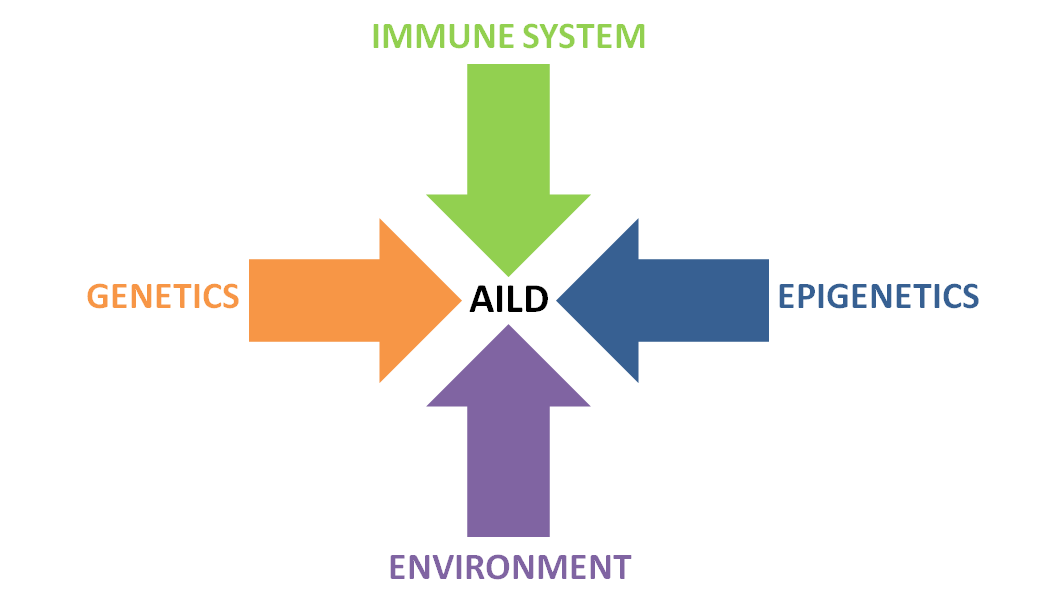 Figure 1 “Multiple hit hypothesis” accounting for the development of autoimmune disease. Interplay between immunological, genetic, epigenetic and environmental factors is thought to account for the loss of tolerance to self constituents in autoimmune liver disease (AILD).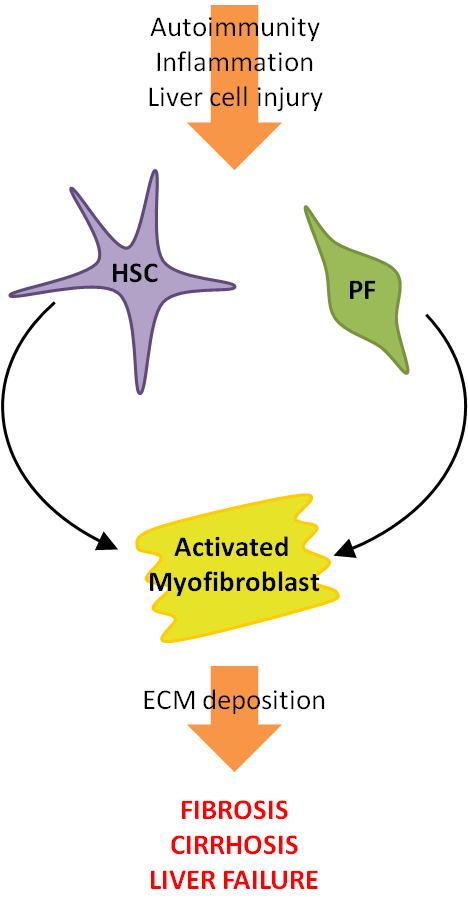 Figure 2 Development of fibrosis and cirrhosis in autoimmune liver disease. Persistent autoimmune-mediated inflammation and liver cell injury leads to the activation and differentiation of quiescent hepatic stellate cells (HSC) and portal fibroblasts (PF) into activated myofibroblasts. These proliferative, pro-inflammatory and pro-fibrogenic myofibroblasts increase collagen synthesis and deposit extracellular matrix proteins (ECM), leading to the development of fibrous scar tissue. Cirrhosis, characterised by significant fibrosis and nodular regeneration, eventually ensues, with the resultant loss of liver function and eventually liver failure.PBCPSCAIHFemale/male ratio10/11/24/1Average age at presentation5041Childhood/ adolescence and approximately 40Incidence0.33-5.8/1000000-1.3/1000000.08-3/100000Prevalence1.91-40.2/1000000-16.2/10000011.6-35.9/100000Risk within family1st degree relative incidence 4%-6%UnknownUnknownConcordance in monozygotic twins60%Only case reportsOnly case reportsNoteAMA positivityFrequent association with IBDIncreased risk of hepatobiliary/colorectal malignanciesPositivity for ANA and or SMA (AIH type-1) or anti-LKM-1 (AIH type-2)